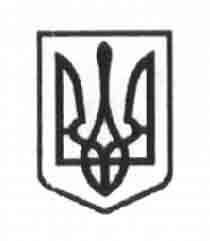 Управління освіти і наукиЧернігівської обласної державної адміністраціїНіжинський обласний педагогічний ліцейЧернігівської обласної радиНАКАЗвід ____ ____2017р.                            м. Ніжин                                        №____НПро стан гурткової роботи у І семестрі  2017-2018н.р.      Одним із напрямів роботи педагогічного колективу є створення умов для творчої самореалізації кожного учня. Різноплановість гуртків дала змогу кожній дитині обрати заняття до душі, розвинути свої здібності та отримати початкові професійні знання. У Ніжинському обласному педагогічному ліцеї протягом І семестру 2017-2018н.р. працювали гуртки «Чарівна бісеринка», «Що? Де? Коли?», «Основи медіаграмотності», «Хоровий спів», «Образотворче мистецтво», «Фольклорний», «Хореографія», «Світ квілінгу», «Пізнай себе», «Школа безпеки», які фінансувалися за рахунок загального (13,5 год),  спеціального (5 год.) фондів бюджету.         Добре налагоджена робота фольклорного гуртка  (керівник Палаєва М.В.). Протягом І семестру 2017-2018н.р. на заняттях фольклорного гуртка керівником М.В.Палаєвою здійснювалося ознайомлення ліцеїстів із поняттям та знаннями фольклорного жанру, народнопісенної творчості українського народу, народної манери виконання пісень. Значна увага приділялася виконанню кращих зразків народнопісенної творчості. На заняттях гуртка відбувалося формування в учнів творчих здібностей, музичного мислення, вокального слуху та голосу; формування почуття ритму, пластики та грації; розвиток виконавської майстерності. Вихованню сценічної культури,  формуванню естетичного смаку, популяризації фольклорного жанру сприяла участь гуртківців у концертній діяльності. Гуртківці стали учасниками літературно-музичної світлиці, присвяченої Дню українського козацтва «Під Покровом Пресвятої Богородиці» (Т.Куник, Ж.Коврова, М.Гриб, К.Терес, А.Пелекайс, О.Грязнов, Я.Жежкун), благодійного концерту до Дня білої тростини в УТОС м. Ніжина (Є.Гуга, І.Гопка, Ж.Коврова, А.Багмут, В.Самойлович, К.Терес), новорічного свята «Новорічний кліп-арт» (А.Багмут).       На заняттях гуртка  «Образотворчого мистецтва» (керівник Палаєва М.В.) учні ознайомилися із основними законами, видами, жанрами образотворчого мистецтва, особливостями художньо-образної мови. Опануванню художніми вміннями та навичками в практичній діяльності, збагаченню емоційно-почуттєвої сфери, вихованню естетичного ставлення до дійсності, емоційно-ціннісного ставлення до мистецтва сприяла участь гуртківців у  виставці малюнків «Психологія у моєму житті» у межах тижня психології,  виставці малюнків до Дня вчителя, Дня захисника України, свята Нового року. Гуртківці Тименко Катерина, Приходько Інна, Петруша Ольга, Бойко Тетяна стали учасниками Всеукраїнського конкурсу дитячих та юнацьких малюнків «Мій Крим!» (Міщенко Анжела (приз глядацьких симпатій у категорії «За гостре відчуття Кримської трагедії»), Башук Катерина (приз глядацьких симпатій у категорії «Материнський біль очима дітей»).        На заняттях гуртка «Основи медіаграмотності» (керівник Компанець А.В.) учні познайомилися з поняттями медіа та масмедіа, методами та засобами комунікації, каналами передачі повідомлень, видами медіа (блоги, власні інтернет-ресурси, соціальні мережі), їх особливостями.       Т.М.  Вантух, керівник гуртка «Чарівна бісеринка», познайомила  учнів із технікою низання бісеру на дріт, низанням петлями, круговим плетінням, технікою паралельного плетіння, плетіння дугами, особливостями багатопелюсткового з׳єднання квітів, особливостями оформлення квіткових композицій.  Гуртківці  створювали прикраси, сувеніри, композиції.         Учні ліцею із задоволенням відвідують гурток хорового співу (керівник Полянська Н.О.), де вони навчаються професійно співати. На заняттях гуртка здійснювалося розучування та виконання Гімну ліцею, українських народних пісень «Ой на горі шармарок», «Я придумаю світ». На матеріалах вищезгаданих творів відпрацьовували чистоту інтонування, дикцію, артикуляцію, навички ланцюгового дихання, різні атаки звуку та звуковедення. Учні гуртка стали активними учасниками конкурсу ліцейської творчості «Осінній зорепад» (Куник Т., Фесюн Ю., Кантур М., Багмут А.),  благодійного концерту до Дня білої тростини в УТОС м. Ніжина (Багмут А., Самойлович В., Куник Т.), новорічного свята «Новорічний кліп-арт» (Багмут А., Куник Т.).        Учні інтелектуального клубу «Що? Де? Коли?» (керівник Лісовець О.В.) на заняттях гуртка знайомилися з різними інтелектуальними іграми, виконували завдання, вправи, розвиваючи логічне мислення, розширюючи кругозір та поповнюючи знання. Команда «Квінтесенція» (Трухан Д., Хижняк Б., Бублик Ю., Улізько Д., Кантур М.), отримали Диплом  учасників І етапу обласного Чемпіонату з інтелектуальних ігор «Віват, інтелект!» серед школярів Чернігівської області (жовтень, 2017). Трухан Д., Бережняк В., Кантур М., Богдан Н. отримали  Диплом за зайняте ІІІ місце у грі «25 кадр» XІХ Інтелектуального Покровського ярмарку (жовтень, 2017), І місце у грі «Що? Де? Коли?» XІХ Інтелектуального Покровського ярмарку, ІІІ місце у «Своїй грі» XІХ Інтелектуального Покровського ярмарку, ІІІ місце у географічному медіа-конкурсі «Ерудит-азбука» XІХ Інтелектуального Покровського ярмарку.  Гуртківці стали учасниками двох Міжнародних синхронних турнірів: «Синхрон-lite. Випуск X» (жовтень, 2017, посіли 5 місце з 21 шкільної команди) та «Шкільний Синхрон-lite. Випуск 1.1» (грудень, 2017, посіли 71 місце з 325 команд).        Для учнів ліцею працював гурток «Світ квілінгу» (керівник Вантух Т.М.). Робота гуртка була направлена на ознайомлення учнів із властивостями  паперу, його виробництвом, видами, властивостями, способами конструювання. Формуванню естетичного смаку, самореалізації особистості, популяризації народних ремесел і сучасних дизайнерських робіт сприяло виготовлення гуртківцями різноманітних вітальних листівок.     Робота хореографічного гуртка (керівник Пономаренко Н.М.) була направлена на  розучування  учнями вправ на розвиток еластичності м׳язів ніг, спини, рухливості хребетного стовпа, що забезпечує правильну осанку,  основних позицій та положень у народно-сценічному та  українському народному танці. Гуртківці наполегливо працювали над  створенням композицій з вивчених рухів; познайомилися з особливостями правильного дихання під час танцювальних рухів, танцювальною лексикою в стилі диско. Гуртківці стали учасниками конкурсу ліцейської творчості «Осінній зорепад».         На занятті  гуртка «Школа безпеки» (керівник Петренко М.І.) учні ознайомилися із правилами шикування,  поворотів на місці, безпеки при стрільбі.  Училися займати своє місце в строю, приймати  стройове положення, виконувати команди «Шикуйсь», «Струнко», «Праворуч», «Ліворуч», «Кругом», з використанням комп’ютерного тренажеру безпечно користуватися зброєю, приймати різні положення для стрільби. Керівником гуртка організована зустріч учнів із колекціонером холодної зброї та військової амуніції Миршавко А.А.    На заняттях гуртка «Психологічний практикум «Пізнай себе»» (керівник Міняйло С.Р.) учні знайомилися з такими поняттями, як психологія, галузі психології, методи досліджень, свідомість, несвідоме, пізнавальні процеси, відчуття, сприймання, увага, пам’ять, уява та ін. Структура вивчення кожної теми передбачала знайомство у доступній учням формі з теоретичними положеннями, а також розвивальні ігри, вправи, творчі завдання, психодіагностичні тести тощо. Виходячи із вище сказаного,НАКАЗУЮ: 1. Вважати плани гурткової роботи за І семестр 2017-2018н.р. виконаними.2. Заступнику директора з ВР Т.М.Вантух:    2.1. Забезпечити підготовку планів гурткової роботи на ІІ семестр 2017-2018н.р. до 10.01.2018р.    2.2. Вести постійно контроль за вчасним оформленням журналів гурткової роботи.    2.3. Забезпечити проведення звітного тижня роботи гуртківців ліцею у травні 2018р.3. Керівнику гуртка О.В.Лісовцю підготувати учнів до участі у конкурсі-грі      «Найрозумніший», брейн-рингу до 09.02.2018р.4. Керівнику гуртка Т.М.Вантух підготувати  виставку учнівських робіт до Дня відкритих дверей до 16.03.2018р. 5. Керівникам гуртків М.В.Палаєвій, Н.О. Полянській підготувати учнів для участі у Регіональному поетичному конкурсі «Славні нащадки Тараса» до 28.02.2018р.. 6. Керівнику гуртка Н.О. Полянській підготувати учнів для участі у літературно-музичної світлиці «Ми йшли до тебе, Перемого!» до 05.05.2018р.7. Керівнику гуртка Н.М.Пономаренко підготувати  учнів до участі в Дні відкритих дверей до 23.03.2018р., свята випускного вечора – до 25.05.2018р.8. Психологу ліцею за необхідності надавати консультативну допомогу учасникам  конкурсів.9. Відповідальність за виконання даного наказу покласти на заступника директора з ВР Т.М.Вантух.10.  Контроль за виконанням даного наказу залишаю за собою.Директор ліцею                                         Т.М.ШевчукІз наказом ознайомлені:    Палаєва М.В.Компанець А.В.                        Вантух Т.М.                        Полянська Н.О.        Лісовець О.В.        Петренко М.І.Пономаренко Н.М.